Dzień dobry Witam Was serdecznie.Przygotowałam dziś dla WasTemat: Media – wybieram świadomie, korzystam bezpiecznie.Proszę nie zniechęcajcie się ilością tekstu  Pisałam 14, żeby Wam się lepiej czytało  a nawet 16, żebyście coś dobrze zapamiętali Cele lekcji:• omówić zalety środków masowej komunikacji,• krytycznie ocenić sieciowe informacje,• omówić zagadnienie odpowiedzialnego korzystania z mediów elektronicznych.Telewizja, kino, prasa, radio, Internet, telefonia komórkowa – wszystkie narzędzia, służące rozprzestrzenianiu się i rozwojowi kultury masowej rozwinęły się najbardziej w XX w. i od tej pory wywierają ogromny wpływ na każdego
z nas. Obecnie przyszło nam żyć w czasach, w których świadomość społeczna młodych ludzi jest kształtowana w dużym stopniu przez media.Zachęcam Was do chwili refleksji:Jaki obraz nastolatka/nastolatki jest kreowany w mediach, z których korzystacie?Wniosek: media na ogół nie prezentują prawdziwego obrazu życia nastolatków! Kreują określony obraz rzeczywistości, często nie przystający do realiów, ich zadaniem jest bowiem w większości rozrywka. W mediach wszechobecna jest przemoc, agresja słowna i fizyczna, prezentowane są sceny przesycone tematyką seksualną.Oczywiście dzięki mediom otworzyły się nowe możliwości zdobywania wiedzy, nauki, poznawania świata, zaspokajania potrzeb, związanych z rozrywką, edukacją, nawiązywania kontaktów na forach internetowych. Młodym ludziom trudno jest jednak dokonywać świadomych wyborów, często nie potrafią wybierać przekazywanych treści i poznawać w sposób refleksyjny, wartościować ich i weryfikować.Pamiętajcie, że to, czy media będą oddziaływać na was negatywnie czy pozytywnie, nie zależy od samych nadawców, ale przede wszystkim od nas, odbiorców. Od naszej postawy względem przekazywanych przez media treści,
od waszej dojrzałości i opiniotwórczej niezależności.Zachęcam do zapoznania się z zasadami, które pomagają wykryć fałszywe informacje:1. Sprawdź źródło. Zapoznaj się ze stroną, jej misją i informacjami kontaktowymi.2. Przeczytaj wszystko. Nagłówki bywają skandaliczne, celem zdobycia kliknięć. Sprawdź o czym jest reszta artykułu.3. Sprawdź autora. Z kim masz do czynienia? Czy autor jest wiarygodny? Czy jest w ogóle prawdziwy?4. Zapoznaj się ze źródłami tekstu. Kliknij na odnośniki. Ustal, czy informacje ze źródeł pokrywają się z tekstem.5. Sprawdź datę. Stare wiadomości niekoniecznie odpowiadają obecnej rzeczywistości.6. A może to żart? Pamiętaj, że możesz mieć do czynienia z satyrą. Sprawdź stronę i autora, by mieć pewność, że ktoś nie robi sobie żartów.7. Pamiętaj o swoich uprzedzeniach. Zastanów się, czy Twoje przekonania mogą wpłynąć na Twój osąd.8. Zapytaj ekspertów. Poproś specjalistę o opinię lub udaj się z tematem do miejsca, gdzie sprawdzają prawdziwość informacji.9. Przeczytaj komentarze. Być może ktoś wytknie błędy lub nieprawdy zawarte w tekście.10. Uważaj na miejsca, których nie znasz. Masz zaufane witryny? Trzymaj się ich.Autor: Dariusz Filipekhttps://dailyweb.pl/wszyscy-klamia-czyli-o-co-wlasciwie-chodzi-z-fake-news/ W miarę możliwości obejrzyjcie krótki film: Jak bezpiecznie korzystać
z mediów społecznościowych?https://www.youtube.com/watch?v=xWkCkwsLA10	Zachęcam do podchodzenia z dystansem do obrazu świata kreowanego przez media.Pamiętajcie!!!Jesteście wyjątkowi i niepowtarzalni!!!Każdy z nas jest inny i … BARDZO DOBRZE!!!Bądźcie sobą, cieszcie się z tego co macie, dzielcie się pozytywną energią z innymi…Za tydzień zapraszam na temat o przemocy w sieci.SERDECZNIE POZDRAWIAM!!! I NIE ZAPOMNIJCIE O
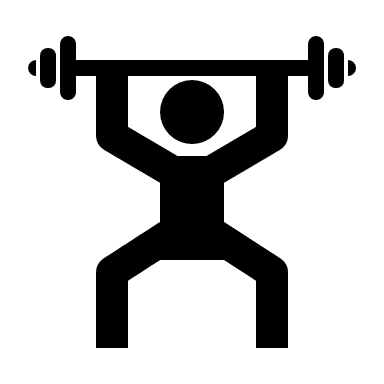 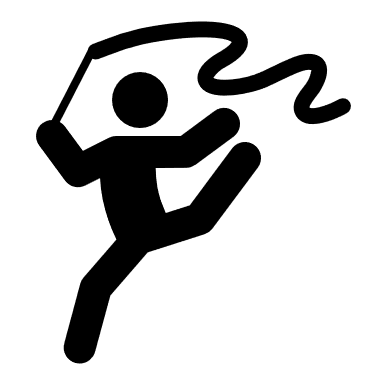 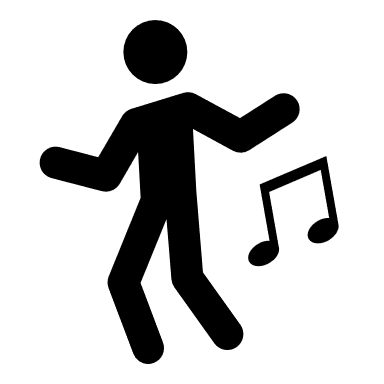 ŻRÓDŁO: http://ksiegarnia-tuliszkow.pl/scenariusze/lo/media.pdfhttps://www.ksiegarniarubikon.pl/materialy,27https://www.youtube.com/watch?v=xWkCkwsLA10Wygrajmy młodość, Scenariusze zajęć wychowawczych i prorodzinnych, red. B. Charczuk, wydawnictwo RUBIKON 